
DENVER, COLORADO -- ITC Telecom Technology, LLC, a leading nationwide Managed Services Provider (MSP), who strategically specializes in deploying the highly advanced Zultys IP-PBX Business Phone Systems, announced that industry veteran, Susan Misgen, has joined the company as Director of System Solutions, and will be based in Denver.In this new executive consulting role, Misgen will focus on working with mid-market enterprises, to enable their business to be more efficient and profitable from a telecom and technology standpoint, specifically relating to their business phone system. ITC specializes in helping local and national companies, generally with 50 – 5,000 employees and multiple locations, to design, implement and support the Zultys Voice-over-IP (VoIP) Unified Communications (UC) platform, in premise-installed, managed/hosted/cloud and virtualized models.Prior to joining ITC, Misgen enjoyed a highly successful 20+ year career with both Inter-Tel and Mitel Communications, along with subsequent business development roles at Longview Systems and TW Telecom. Misgen will work directly with ITC Co-Founder & Managing Partner, Braun Mincher, who started in the telecom business in 1996, shortly after receiving the Ernst & Young / Inc. Magazine “Entrepreneur of the Year” Award. Over the past 17 years, the two have shared many clients in common, so according to Mincher, “This was just a natural transition and we are all excited about what the future holds together.” Mincher went on to say, “I am thrilled that Susan has joined ITC in this new business development role. She has great experience and contacts, but more importantly, is her incredible integrity and client-focused approach. At ITC, we have always been about a fanatical customer experience and post-sale support, and having Susan on the team is just one more resource available for our clients’ success with any telecom or phone system related projects.” Misgen also commented, “I knew from the first time I worked with Braun that he had a genuine concern for his clients’ best interests, and an incredible passion for the telecom industry. He has built a great team of talented professionals around him and we all share a philosophy for putting clients first. This is the place I wanted to be for the next step in my career, and I am also looking forward to re-connecting with many of my past clients.” Misgen brings with her a vast wealth of experience working with clients in industries that include technology, banking, financial services, call centers, logistics, education, municipalities, healthcare, manufacturing and many others.About ITC Telecom Technology, LLCThe highly experienced team at ITC Telecom Technology, LLC is uncompromising in their passion for being the absolute best at supporting their clients on the award-winning Zultys IP-PBX platform, balanced equally by their disciplined commitment to controlled growth and being a great place to work. Over the past 17 years, ITC and its affiliates have been strategically involved with over 1,000 successful phone system deployments nationwide, and the company is continuing to grow into new markets with Zultys recent release of their IP-PBX product for the VMware virtualized platform. With a nationwide presence, ITC is headquartered in Fort Collins, Colorado and remains privately held, debt free and profitable. For additional information, please email sales@itctechnology.com or call (877) 4-ZULTYS.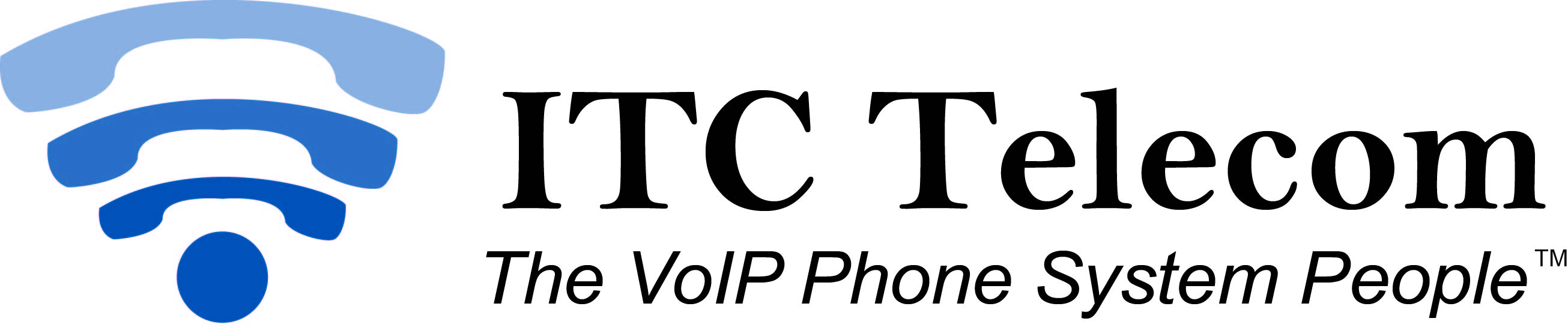 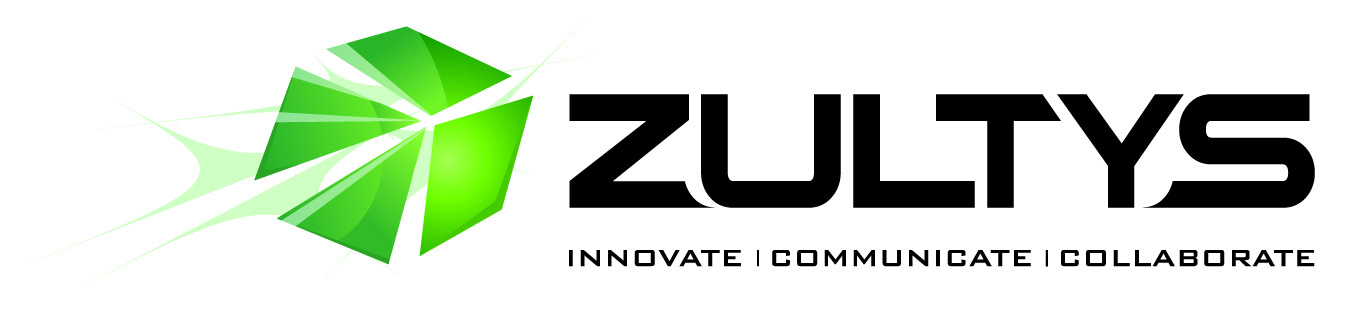 For Immediate Release
January 13, 2014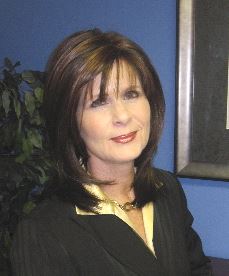 SUSAN MISGEN JOINS ITC TELECOM 
SPECIALIZING IN ZULTYS IP-PBX SOLUTIONS